Quelques statistiquesImportance de l’accessibilité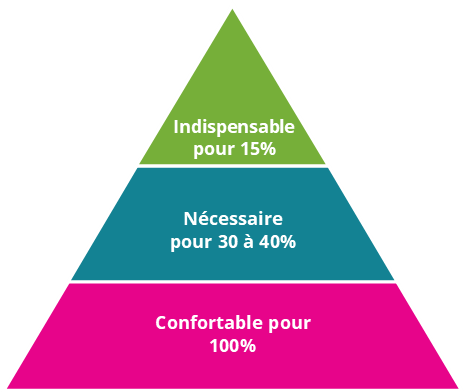 « Un environnement accessible est crucial pour 10% de la population, c’est une nécessité pour 30 à 40% de celle-ci et c’est confortable pour 100%. »Extrait traduit du rapport Economic Impulses of Accessible Tourism for All, Study commissioned by the Federal Ministry of Economics and Technology, Berlin, 2004, p.13.Nombre de personnes handicapées dans le monde Source : Rapport mondial sur le handicap de l’OMS et de la Banque Mondiale, 2011.Lien entre âge et handicap fonctionnelLien entre âge et handicap au niveau fonctionnel 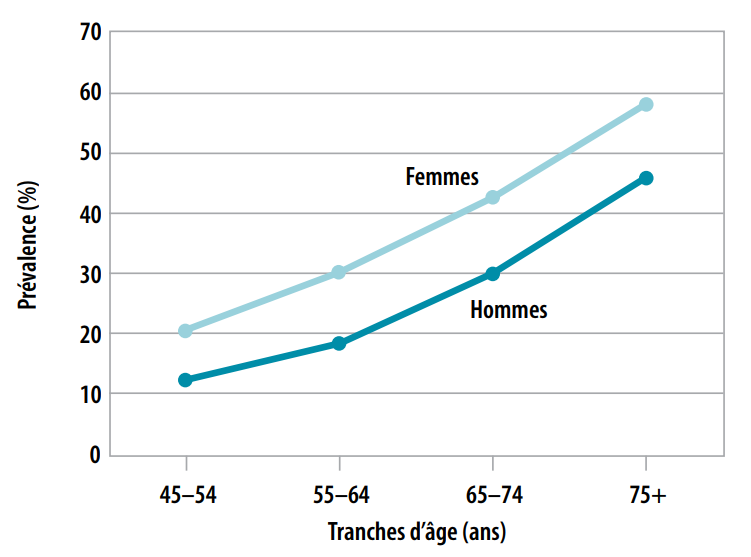 Source : Rapport Mondial sur le Handicap, 2011, p.39, http://www.who.int/disabilities/world_report/2011/fr/Les personnes à mobilité réduite voyagent accompagnéesLes personnes à mobilité réduite voyagent moins souvent seules. En moyenne, les personnes avec des besoins spécifiques en accessibilité en Europe voyagent avec environ 1.9 accompagnants. Les personnes en situation de handicap voyagent avec 2.2 accompagnants Les personnes âgées voyagent avec 1.6 accompagnants Source : GFK – Key Findings, Powerpoint presentation, 2015, p.81, http://ec.europa.eu/DocsRoom/documents/5567/attachments/1/translations/en/renditions/native2ème Sommet Mondial du Tourisme Accessible - Destinations for All :Bruxelles, les 1 et 2 octobre 2018 Centre de Conférences – The Egg https://www.destinationsforall2018.eu/À propos du CAWaB  Depuis 2006, le Collectif Accessibilité Wallonie-Bruxelles regroupe une vingtaine d’associations représentatives des personnes à mobilité réduite ou expertes en accessibilité. Le CAWaB a pour mission de défendre et promouvoir l’accessibilité pour tous dans l’esprit de la Convention des Nations Unies relative aux droits des personnes handicapées.. http://www.cawab.be/ 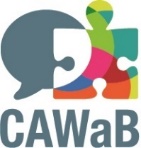 À propos de KéroulKéroul est une organisation à but non lucratif dédiée au développement de l’accessibilité du tourisme et de la culture pour les personnes à capacité physique restreinte. Fondée à Montréal en 1979, Kéroul est l’interlocuteur privilégié du ministère du Tourisme du Québec en matière d’accessibilité. http://www.keroul.qc.ca/ 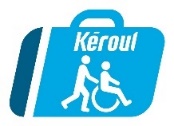 Contacts Presse 
CAWaB - Mathieu Angelo, directeur, ma@cawab.be, +32 (0)493 88 83 89 